Classification  1: Making  a Dichotomous  Key	Name _____________ Worksheet 1	Due Date ________________	Size (between 12-24” on each side)______	Title for Animal Key______	Ten Different Pictures______	Organism Name Under Each Picture______	Dichotomous Key Uses Correct Format______	Dichotomous Key Correctly Identifies All Ten Pictures______	Use “observable” characteristics in the picture______	Overall neatness and presentation______	Branching Key attached on the Back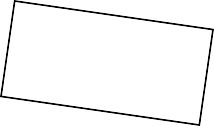 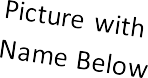 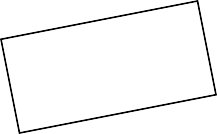 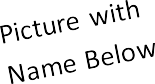 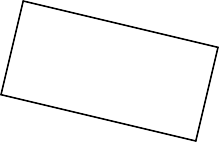 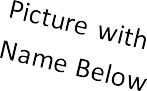 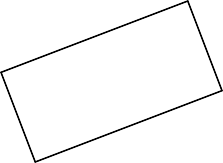 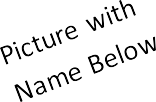 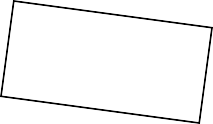 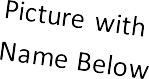 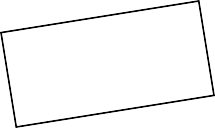 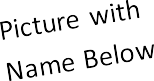 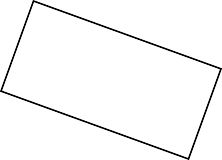 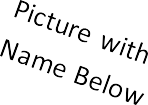 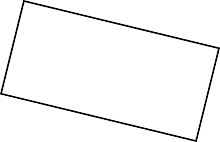 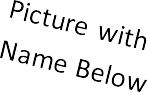 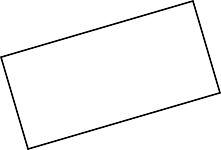 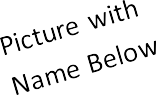 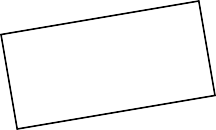 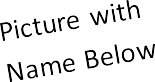 